El GRUPO MUNICIPAL DE CIUTADANS, presenta a la Comisión de Políticas para la gestión, promoción de la Ciudad y la sostenibilidad del mes de julio de 2016 el siguiente:RUEGOEstudiar la implantación del doble sentido en la calle Isaac Albéniz para que los vecinos puedan acceder directamente con sus vehículos a Paseo de Ronda i carretera Zaragoza.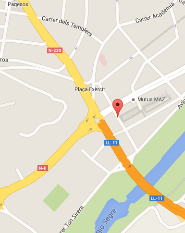 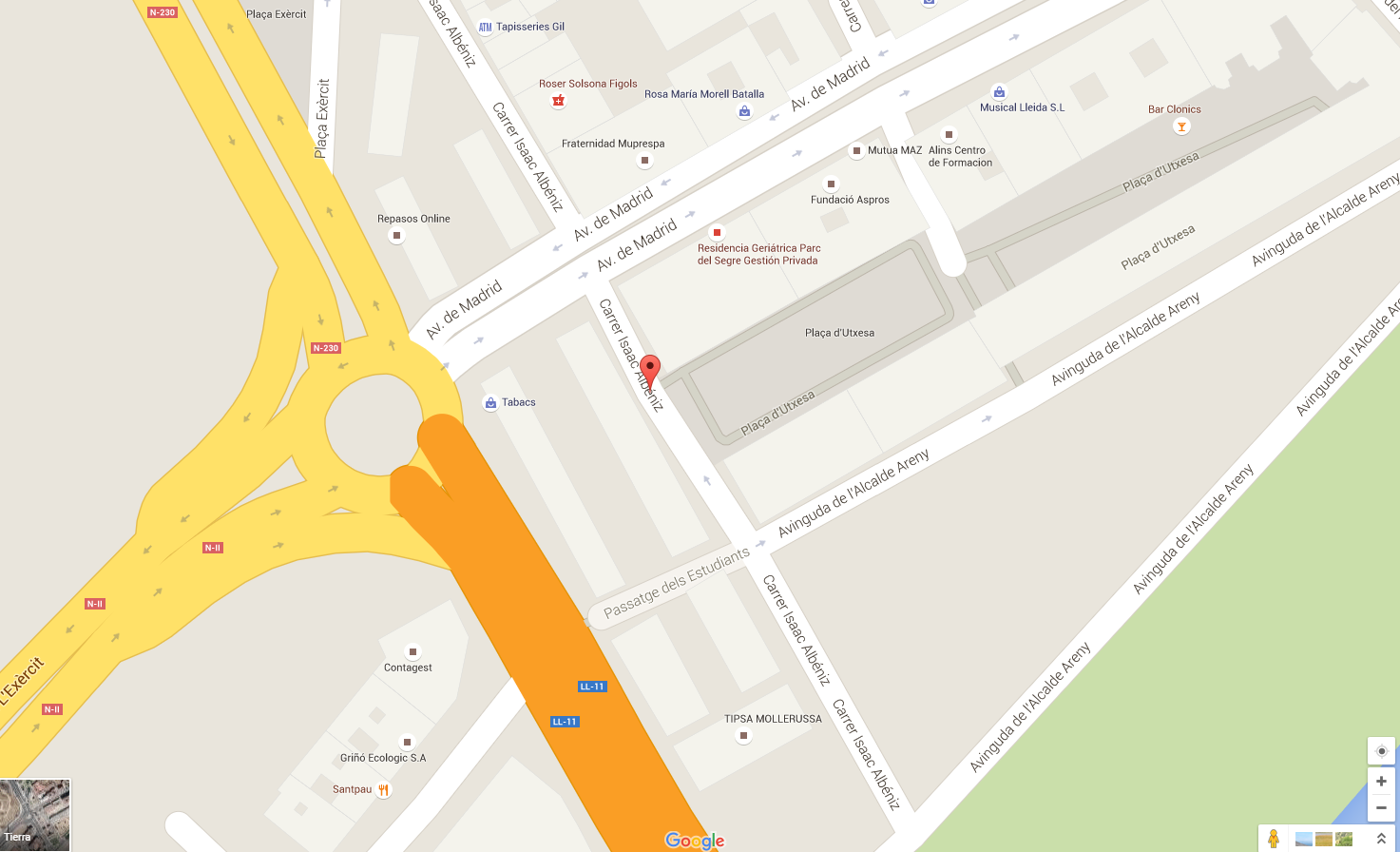 José Luís Osorio FernándezPresidente del Grupo Municipal de CiutadansLleida, a 6 de julio de 2016El GRUP MUNICIPAL DE CIUTADANS, presenta a la Comissió de Polítiques per la Gestió, Promoció de la ciutat i sostenibilitat del mes de juliol de 2016 els següents:PRECSEstudiar la implantació del doble sentit al carrer Isaac Albéniz per a que els veïns puguin accedir directament amb els seus vehicles a Passeig de Ronda i carretera Saragossa.José Luís Osorio FernándezPresident del Grup Municipal de CiutadansLleida, a 6 de juliol de 2016